HO T Ă R Â R E A  NR. 126privind aprobarea întocmirii Actelor adiționale la Procesele verbale de predare-primire pentru loturile situate pe Strada Fântânilor, Strada Victor Motogna și Strada George Mânzat, atribuite în baza Legii Nr. 15/2003,  republicată,  privind sprijinul acordat tinerilor pentru construirea unei locuințe proprietate personală, în vederea individualizarii imobilelor cu date de C.F.Consiliul Local al Municipiului Dej, întrunit în şedinţa de lucru ordinară din data de 30 octombrie  2015;Având în vedere proiectul de hotărâre, prezentat din iniţiativa primarului Municipiului Dej, întocmit în baza Referatului Nr. 20.342 din 20 octombrie 2015, al Serviciului de Urbanism şi Amenajarea Teritoriului prin care se propune aprobarea întocmirii Actelor adiționale la Procesele verbale de predare-primire pentru loturile situate pe Strada Fântânilor, Strada Victor Motogna și Strada. George Mânzat, atribuite în baza Legii Nr. 15/2003, republicată, privind sprijinul acordat tinerilor pentru construirea unei locuințe proprietate personală, în vederea individualizării imobilelor cu date de C.F. Deoarece în urma dezmembrării imobilului situat în Municipiul Dej, Strada Fântânilor, Strada Victor Motogna și Strada George Mânzat s-au atribuit numere cadastrale pentru fiecare lot în parte, aprobat prin Hotărîrea Consiliului Local al Municipiului Dej Nr.  76 din 27 august  2013, iar în procesele verbale de predare-primire a loturilor care au fost atribuite nu sunt trecute aceste numere cadastrale și adresa lotului este pe Strada Fântânilor (Griviței), iar ulterior s-a atribuit denumire de stradă pentru Cartierul de locuințe și anume „Strada Victor Motogna și Strada George Mânzat”, conform Hotărârii Consiliului Local al Municipiului Dej Nr. 50 din 31 martie 2005, este necesară întocmirea acestor Acte adiționale. Se propune aprobarea Anexei Nr. 1, în vederea actualizării datelor beneficiarilor și a identificării numerelor loturilor atribuite în baza Hotărârii Consiliului Local Nr. 30 din 24 februarie 2005, Hotărârii Consiliului Local Nr. 118 din 27 septembrie 2007, Hotărârii Consiliului Local Nr. 115 din 30 octombrie 2008, Hotărârii Consiliului Local Nr. 69 din 18 iunie 2009, Hotărârii Consiliului Local Nr. 23 din 31 martie 2011, Hotărârii Consiliului Local Nr. 110 din 29 noiembrie 2012, Hotărârii Consiliului Local Nr.  88 din 30 octombrie 2013 cu numerele cadastrale și de Carte Funciară actuale; proiect avizat favorabil în ședința de lucru a comisiei de urbanism din data de 30 octombrie 2015;În temeiul prevederilor ‘art. 36’, alin. (2), lit. c) şi ‘art. 45’, alin. (3) din Legea  Nr. 215/2001 privind administraţia publică locală, republicată, cu completările și modificările ulterioare,H O T Ă R Ă Ș T E:Art. 1.  Aprobă  întocmirea Actelor adiţionale la Procesele verbale de predare-primire pentru loturile situate pe str. Fantanilor, Strada Fântânilor, Strada Victor Motogna și Strada George Mânzat, atribuite în baza Legii Nr. 15/2003, republicată, privind sprijinul acordat tinerilor pentru construirea unei locuințe proprietate personală, în vederea individualizarii imobilelor cu date de C.F., astfel:„ Între Municipiului Dej, cu sediul în Dej, Strada 1 Mai Nr. 2, reprezentată prin dl. Morar Costan, primarul Municipiului Dej, şi ___________________beneficiar (conf. Anexei Nr. 1) cu domiciliul în ______________ identificat prin CNP__________________, pe de altă parte.	Având în vedere prevederile Legii Nr.15/2003 – republicată, a Hotărârii Guvernului Nr. 896/2003 şi a Hotărârii nr. ___ din _______________ a Consiliul Local al Municipiului Dej, se încheie prezentul Act adiţional prin care părţile sunt de acord cu următoarele modificări ale Procesului verbal de predare-primire nr. _______________astfel:		La data prezentului, Consiliul Local al Municipiului Dej predă, iar –beneficiar (conf. Anexei Nr. 1)  – primeşte terenul pentru construcţie situat în Dej, str. _______, nr. ___(conf. Anexei Nr. 1), lot Nr. (conf. Anexei Nr. 1) - în suprafata de ___(conf. Anexei Nr. 1), înscris în C.F. Dej Nr. (conf. Anexei Nr. 1), cu Nr. cadastral (conf. Anexei Nr. 1), conform planului de situaţie anexat, în scopul realizării construcţiei locuinţei.”Art. 2. Aprobă Anexa Nr. 1, în vederea actualizării datelor beneficiarilor și a identificării numerelor loturilor atribuite pe Strada Fântânilor, Strada Victor Motogna și Strada George Mânzat în baza Hotărârii Consiliului Local Nr. 30 din 24 februarie 2005, Hotărârii Consiliului Local Nr. 118 din 27 septembrie 2007, Hotărârii Consiliului Local Nr. 115 din 30 octombrie 2008, Hotărârii Consiliului Local Nr. 69 din 18 iunie 2009, Hotărârii Consiliului Local Nr. 23 din 31 martie 2011, Hotărârii Consiliului Local Nr. 110 din 29 noiembrie 2012, Hotărârii Consiliului Local Nr.  88 din 30 octombrie 2013, cu numerele cadastrale și de Carte Funciară actuale, nu cum au fost identificate inițial: lot 1 cu nr. topo 2541/1/1/1, lot 2 cu nr. topo 2541/1/1/2, lot 3 cu nr. topo 2541/1/1/3, lot 4 cu nr. topo 2541/1/1/4, lot 5 cu nr. topo 2541/1/1/5, lot 6 cu nr. topo 2541/1/1/6, lot 7 cu nr. topo 2541/1/1/7, lot 8 cu nr. topo 2541/1/1/8, lot 9 cu nr. topo 2541/1/1/9, lot 10 cu nr. topo 2541/1/1/10, lot 11 cu nr. topo 2541/1/1/11, lot 12 cu nr. topo 2541/1/1/12, lot 13 cu nr. topo 2541/1/1/13, lot 14 cu nr. topo 2541/1/1/14, lot 15 cu nr. topo 2541/1/1/15, lot 16 cu nr. topo 2541/1/1/16, lot 17 cu nr. topo 2541/1/1/17, lot 18 cu nr. topo 2541/1/1/18, lot 19 cu nr. topo 2541/1/1/19, lot 20 cu nr. topo 2541/1/1/20, lot 21 cu nr. topo 2541/1/1/21, lot 22 cu nr. topo 2541/1/1/22, lot 23 cu nr. topo 2541/1/1/23, lot 24 cu nr. topo 2541/1/1/24, lot 25 cu nr. topo 2541/1/1/25, lot 26 cu nr. topo 2541/1/1/26, lot 27 cu nr. topo 2541/1/1/27, lot 28 cu nr. topo 2541/1/1/28, lot 29 cu nr. topo 2541/1/1/29, lot 30 cu nr. topo 2541/1/1/30, lot 31 cu nr. topo 2541/1/1/31, lot 32 cu nr. topo 2541/1/1/32, lot 33 cu nr. topo 2541/1/1/33, lot 34 cu nr. topo 2541/1/1/34, lot 35 cu nr. topo 2541/1/1/35, lot 36 cu nr. topo 2541/1/1/36, lot 37 cu nr. topo 2541/1/1/37, lot 38 cu nr. topo 2541/1/1/38.Art. 3.  Cu ducerea la îndeplinire a prevederilor prezentei hotărâri se încredinţează Primarul Municipiului Dej prin Serviciul de Urbanism şi Amenajarea Teritoriului din cadrul  Primăriei Municipiului Dej.Preşedinte de şedinţă,      Mureșan Traian          Nr. consilieri în funcţie - 19						Nr. consilieri prezenţi   - 19 Nr. voturi pentru	  -  19  	Nr. voturi împotrivă	  -	Abţineri		  -	 		          Contrasemnează								   SECRETAR,								Jr. Pop Cristina 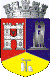 ROMÂNIAJUDEŢUL CLUJCONSILIUL LOCAL AL MUNICIPIULUI DEJStr. 1 Mai nr. 2, Tel.: 0264/211790*, Fax 0264/223260, E-mail: primaria@dej.ro